 Tuition: Cash or Check - payable to Movement Theater   ($10 off 2nd class/sibling $5 each additional) $15 late fee after Nov 18th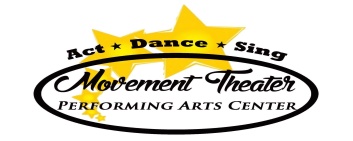                                                www.movementtheater.net          610-365-2329         176 Nazareth-Bath Highway Nazareth, PA. 18064Movement Theater Performing Arts Center      2018 Winter Semester Schedule:  Jan 8 – March 17thMONTUESWEDTHURSFRISATSUN4:30-5:15pm: Acro 2(7-12yrs: Int/Adv) $160Ms. Maria*must have taken Acro 15:15-6:00pm: Tap 1(2nd-6th gr Beg/Int) $160 Ms. Maria6:00-6:45pm: Tap 2 (Int/Adv) $160Ms. Maria6:45-8:00pm: Ballet Workshop 3/w advanced center pointe(6th gr & up Int/Adv) $210 Ms. Colleen *Instructor Approval Needed8:00-8:30pm:Beg Pointe only*Instructor approval required$80Ms. ColleenTime TBAAdult Jazz/Hip Hop10 weeks - $100*$20 D/C for 2nd class*Adult Tap (Beg/Int)10 weeks -  $1005:15-6:00pm:  (Ballet/Tap) $160(4-6yr) Teacher - TBA                  6:00-6:45pm:                   Hip Hop/Jazz 4                       (5th gr & up Int) $160          *with experience  Ms. Maria6:45-7:45pm: Lyrical/Modern(7th gr & up: Adv) $175*Instructor Approval NeededMs. Maria7:45-8:30pm:Jazz/Hip Hop 5(tweens/teens: Adv) $160*Instructor approval NeededMs. Maria 8:30-9:00pm: Contemporary Jazz Choreography(7th gr & up: Int/Adv) $80Ms. Maria 4:30-5:30pm:ARTIST IN MOTION(4th gr & up – must be in jazz/hip-hop class)  5:30-6:30pm: Ballet Workshop 1(2nd-4th gr ) $175Ms. Colleen6:30-7:15pm: Lyrical(5th-7th gr: Int) $160Ms. Eve7:15-8:15pm: Ballet Workshop 2(5th gr & up Int) $175Ms. Carly9:30-10:15am:Pre-dance  (Ballet/Tap)(4-5yr) $160 Ms.ColleenTime TBAAdult Ballet Sculpt10 weeks - $100  *$20 D/C for 2nd class* Adult Modern 10 weeks - $100 5:00-5:45pm: Hip Hop/Jazz 3 (3rd- 5th gr)$160 Ms. Maria 5:45-6:30pm: Kids Theater(101 Dalmations)(K-2nd gr) $160Ms. Laurel 6:30-7:20pm: 6 weeks only Theater 1 Beg/Int(Charlotte’s Web)(3th gr & up)  $102Ms. Laurel 7:30-8:45pm: 6 weeks onlyTheater 2 Advanced(Ways to Improv)(7th gr & up) $126Ms. Catherine(Instructor Approval Needed)Children's Homeschool Company 10:30am-12:00noon(Grades 1/2 - 5/6)$120 FULL Ms. LaurelTeen Homeschool Company 1:00-2:30pm (Grades 5/6-12)$120 FULLMs. LaurelNEW!4:15-5:00pmHip Hop/Jazz(3rd-5th gr)$160 Maria5:00-5:45pm Hip Hop/Jazz 1 (K-1st) $160 Ms. Maria 9:15-10:30am: Ballet Workshop 3w/ pointe(6th grade & up: Int/Adv) $210Ms. Colleen/Ms. CarlyInstructor Approval Needed10:30-11:15am: Hip Hop/Jazz 2(2nd-4th) $160Ms. Maria11:15-12noon: Acro 1(7-12yrs Beg/Int) $160Ms. MariaSpots are 1st come, 1st serve! Class size is limited at Movement Theater…we pride ourselves on small class size! Don’t delay, reserve your spot!